Curriculum Vitae                wasfi.shoqairat@ahu.edu.saAcademic QualificationsPhD English Literature/ The Modern Novel – The University of Central England, UK (2006) [Thesis Title: Representations of Arabia and North Africa in Selected Prose and Novels in English: 1949-1983] MA English Literary Studies/ The Victorian Novel– The University of Central England, UK (2002) [Dissertation Title: Nature, Time, and Landscape in Two Novels by Thomas Hardy]BA English Language and Literature – Mu’tah University, Jordan (1998)High School Diploma [Tawjeehi], Ministry of Education, Jordan (1994)Publications https://www.researchgate.net/profile/Wasfi_Shoqairat2/publicationshttps://scholar.google.com/citations?user=jgISfJgAAAAJ&hl=en‘Anglo-American Identity and Romanticizing Arabia: Wilfred Thesiger’s Arabian Sands and Paul Bowles’ The Sheltering Sky’ (American, British, and Canadian Studies, vol. 15, 2010)‘Sahib, you are no longer a guest . . . You are one of the family’: Wilfred Thesiger and the ‘Problem’ of Participant Observation (American, British, and Canadian Studies, vol. 17, 2011)‘Between Orientalism and Post-modernism: Robert Irwin’s Fantastic Representations in The Arabian Nightmare’ (Hungarian Journal of English and American Studies, vol. 20, no.1, 2014)‘Lucky Jim: the Novel in Unchartered Times’ in Reassessing the Twentieth-Century Canon: from Joseph Conrad to Zadie Smith, ed. by Nicola Allen and David Simmons (New York: Palgrave Macmillan, 2014)‘Remixing Trauma: 9/11, the Titanic, the Traumatological & David Peace’s GB84’ (Forthcoming)‘The Disintegrated Identities in the Orient of the Post-war American Fiction: Paul Bowles’ Character Dyar as an Example in Let it Come Down’ (Forthcoming)‘Dialogic Exchanges and Chronotopes in Thomas Hardy’s The Mayor of Casterbridge’ (Forthcoming)Representations of Arabia and North Africa in Selected Prose and Novels in English: 1949-1983 (Germany: DM Verlag Dr. Müller, 2010)Work Experience A member of the technical team appointed to launching Mu’tah University’s website (1998) [www.mutah.edu.jo]Teaching English Language at The Islamic Educational Schools – Amman/ Jordan (1998-2001)Teaching English Literature in The Department of English Language and Literature at Al-Hussein Bin Talal University – Jordan (2006 – 2014) (2019-….)Teaching English Literature in The Department of English Language at King Faisal University – Saudi Arabia (2014 – 2019)Head of The Department of English Language and Literature, Al-Hussein Bin Talal University (2008-2009)Vice Dean of The Academic Research and Higher Studies, Al-Hussein Bin Talal University (2012-2013)Translating and proofreading from English into Arabic and Arabic/English in the private sector as a part time and freelance translator/ proof-reader in Birmingham - UK for the years (2002-2006)Working at The Exam Centre of The Deanship of E-Learning and Distance Education - King Faisal University (2014 – 2019)Refereeing a number of academic articles for The Scientific Journal of King Faisal University (2014 – 2019)Courses Taught (BA Level)      Aural-Oral Skills     Advanced Writing     Introduction to English LiteratureAn Outline of English and American LiteratureBritish and American Novel Modern English NovelThe Rise of the English NovelBritish and American DramaBritish and American PoetryLiterary Text Analysis Shakespeare and the RenaissanceEnglish Short StoryWriting a Research PaperWorld LiteratureLiterary Criticism and Cultural TheoryChildren Literature Seventeenth Century LiteratureEnglish Literature of the RenaissanceAn Introduction to American LiteratureCourses Taught (MA Level)Arabic Literature and The Quran in a Comparative English ContextPostcolonial StudiesLiterary OrientalismConstruction of Identity in World LiteratureExilic WritingsSupervising a number of MA dissertationsResearch InterestsAlthough my PhD field was in the area of modern novel in the twentieth century, I am also interested in other areas of Literature such as postcolonial literature, literary theory, and magical realism. Moreover, my future plan is to conduct more academic research papers, rather the ones that I published worldwide, on travel writing, ethnic literature, and postmodernism.Membership of Committees Member of the recruitment committee in The English/ Library Department at Al-Hussein Bin Talal University (2008)Chairman and member of several academic committees in The Department of English Language and Literature at Al-Hussein Bin Talal UniversityChairman and member of the student union’s election committee at Al-Hussein Bin Talal University for the years (2007, 2011, 2012)Chairman and member of the student disciplinary committee in the Faculty of Arts at Al-Hussein Bin Talal University for the period (2008-2010)Chairman of the employees appeals council at Al-Hussein Bin Talal University (2011)Member of various student disciplinary committees at Al-Hussein Bin Talal UniversityMember of the Editorial Board of Al-Hussein Bin Talal's Journal of Research (2013)Member of the committee appointed to revise the program plan for The Department of English Language- King Faisal University (2015-16)Member of the quality assurance committee/ The Department of English Language- King Faisal University (2015-16)Member of the Editorial Board of The Scientific Journal of King Faisal University (2015-2019)Member of the National Exam Committee at Al-Hussein Bin Talal University (2019-)Conferences, Workshops, Training Sessions, and CertificatesA conference on modern travel writing, ‘Writing Journeys and Places: Tourists, Pilgrims, Ethnographers’ (Trinity College, Oxford University, UK, 10 April, 2003)A conference on travel writing and anthropology, ‘Travel and Trauma Colloquium’ (Queen’s University, Belfast, Northern Ireland 17-18/4/2009)English Language Teaching Methodology (British Council, Amman, 2000-2001)Learning and Motivation (Islamic Education Schools, Amman, 1998-2001)Curricula Design (Islamic Education Schools, Amman, 1998-2001) ISO Quality Teaching Certificate (2001)Academic Proposal Writing (The Higher Council of Science and Technology, Jordan, 2010)E-learning Distinguished Instructors (National E-learning Centre-Saudi Arabia, 2018) My Philosophy of TeachingTeaching is an interactive process between the teacher and learner. The teacher is a co-learner in that process. As a teacher, it is my goal to enhance the students' learning. Learning is as important as teaching because I believe everyone can learn and everyone wants to learn, but each one uses a different way and style to learn. My belief, if a teacher wants to be professional and excellent in his teaching work, he/she needs to be a good learner first, as a good teacher is a good learner. Ideally, I want students to feel personally changed by their participation in a course I am teaching. In my current classroom, I use the first two sentences as a starting point for discussing my philosophy of teaching and generating discussion about learning. Understanding the diversity of learning styles, methods, instruments and student experiences is the key to enhance this engagement and discussion. I frequently adapt, modify and evaluate my philosophy and the teaching methods and styles according to the learners' needs and aims. In my view, teaching is not a process of filling the students' minds with my knowledge. Rather, teaching is a mutual or bilateral process between the teacher and the learner; therefore, students need to take responsibility for their learning.Referees1- Prof. Taha Al-Khamis, President, Al-Hussein University, Ma'an, Jordan E-mail: Talkhamis2000@hotmail.com Postal address: Al-Hussein University, P.O. Box (20), Ma’an (71111), Jordan Telephone number:  +962 3 2179000 (8001)2- Prof. Mohammad Al-Nawafleh, President, Petra Development and Tourism Region AuthorityE-mail: m_nawafleh@hotmail.comPostal address: Petra Development and Tourism Region Authority, P. O. Box (28), Wadi Mousa, JordanTelephone number: +962 776 333331 3- Dr Derek Littlewood, Senior Lecturer of English Literature, School of English, Faculty of Performance, Media & English, Birmingham City University, Birmingham, UKEmail: derek.littlewood@bcu.ac.ukPostal address: The School of English, City North Campus, Perry Barr, Birmingham, B42 2SU, United Kingdom Telephone number:  +44 779 21471824- Prof. David Roberts, Dean of Faculty of Performance, Media & English, Birmingham City University, Birmingham, UK Email: david.roberts@bcu.ac.ukPostal address: The School of English, City North Campus, Perry Barr, Birmingham, B42 2SU, United KingdomTelephone number:  +44 121 33163415- Prof. Adel Tweissi, a former President of the University of Jordan and a current senator, Amman, Jordan Email: adel.tweissi@gmail.comPostal address: Marj El Hammam, Amman, P. O. Box (1073)Telephone number:  +962 799 999902Personal InformationName: Wasfi Raja Ibrahim ShoqairatPlace of Birth: Shoubak – Jordan                                                           Date of Birth: 14/09/1976Marital Status: Married                                                                                Academic Title: Associate Professor of English LiteratureMobile number:  +962 777 989718  Postal Address: Department of English Language and LiteratureAl-Hussein Bin UniversityP.O. Box (20)Postal Code (71111)Ma’an/ Jordan E-mail: wasfi_ibrahim@yahoo.com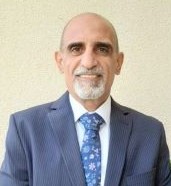 